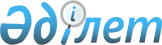 Об утверждении квалификационных требований и Правил лицензирования деятельности по производству табачных изделий
					
			Утративший силу
			
			
		
					Постановление Правительства Республики Казахстан от 3 июня 2004 года N 618. Утратило силу - постановлением Правительства Республики Казахстан от 25 июля 2007 года N 628 (вводится в действие по истечении двадцатиоднодневного срока после его официального опубликования)



      


Сноска. Постановление Правительства Республики Казахстан от 3 июня 2004 года N 618 утратило силу - постановлением Правительства Республики Казахстан от 25 июля 2007 года 


 N 628 


 (вводится в действие по истечении двадцатиоднодневного срока после его официального опубликования).






      В целях реализации 
 Закона 
 Республики Казахстан от 17 апреля 1995 года "О лицензировании" и 
 Закона 
 Республики Казахстан от 12 июня 2003 года "О государственном регулировании производства и оборота табачных изделий" Правительство Республики Казахстан постановляет:




      1. Утвердить прилагаемые:



      1) квалификационные требования к лицензированию деятельности по производству табачных изделий;



      2) Правила лицензирования деятельности по производству табачных изделий.




      2. Настоящее постановление вступает в силу со дня подписания.

      

Премьер-Министр




      Республики Казахстан


Утверждены           



постановлением Правительства 



 Республики Казахстан      



от 3 июня 2004 года N 618   




 


Квалификационные требования к лицензированию деятельности






по производству табачных изделий



      Квалификационные требования, предъявляемые к заявителю при лицензировании деятельности по производству табачных изделий, включают наличие:



      1) паспорта производства, разработанного и заполненного с соблюдением требований, предусмотренных пунктом 2 
 статьи 7 
 Закона Республики Казахстан от 12 июня 2003 года "О государственном регулировании производства и оборота табачных изделий";



      2) технических условий, зарегистрированных в реестре государственной системы стандартизации уполномоченным органом по стандартизации, метрологии и сертификации или его подведомственными предприятиями;



      3) оборудования, соответствующего требованиям, установленным нормативными документами по стандартизации и обеспечению единства средств измерений;



      4) лаборатории по технологическому контролю производства табачных изделий;



      5) перечня продукции с указанием точных и полных наименований всех товарных знаков;



      6) зданий и помещений, принадлежащих заявителю на праве собственности или иных правах, необходимых для производства табачных изделий;



      7) спецодежды и других защитных средств, обеспечивающих условия труда работающих соответствию требованиям санитарно-гигиенических норм и правил техники безопасности.

Утверждены           



постановлением Правительства   



Республики Казахстан     



 от 3 июня 2004 года N 618   




 


Правила лицензирования деятельности по производству






табачных изделий






 


1. Общие положения



      1. Настоящие Правила лицензирования деятельности по производству табачных изделий (далее - Правила) определяют порядок лицензирования деятельности по производству физическими и юридическими лицами табачных изделий.



      2. Лицензия на право занятия деятельностью по производству табачных изделий является генеральной.



      3. Лицензирование деятельности по производству табачных изделий осуществляется уполномоченным органом, осуществляющим контроль и регулирование производства и оборота табачных изделий (далее - лицензиар).



      4. Лицензия на право занятия деятельностью по производству табачных изделий выдается по форме, утвержденной 
 постановлением 
 Правительства Республики Казахстан от 29 декабря 1995 года N 1894 "О реализации Закона Республики Казахстан "О лицензировании".




 


2. Порядок получения лицензии



      5. Для получения лицензии на право занятия деятельностью по производству табачных изделий заявитель представляет заявление по форме, утвержденной 
 постановлением  
Правительства Республики Казахстан от 29 декабря 1995 года N 1894 "О реализации Закона Республики Казахстан "О лицензировании".



      К заявлению прилагаются:



      1) копии свидетельств о государственной регистрации юридических лиц, учетной регистрации филиалов и представительств, которые будут осуществлять производство табачных изделий;



      2) копия свидетельства о государственной регистрации индивидуального предпринимателя и копия удостоверения личности физического лица, занимающегося индивидуальным предпринимательством;



      3) 


(исключен


 


постановлением Правительства РК от 30 апреля 2007 года N 


 352 


 (вводится в действие с 13 августа 2010 года);





      4) копии документов, подтверждающих право собственности или иные права заявителя на здания и помещения, необходимые для производства табачных изделий;



      5) копии документов, подтверждающих право на использование заявителем товарных знаков при производстве табачных изделий;



      6) заключение органов по стандартизации, метрологии и сертификации - для получения лицензии на производство табачных изделий;



      7) заключение органов санитарного надзора - для получения лицензии на производство табачных изделий;



      8) заключение органов противопожарной службы - для получения лицензии на производство табачных изделий;



      9) заключение органов экологического надзора - для получения лицензии на производство табачных изделий;



      10) документ, подтверждающий уплату лицензионного сбора за право занятия деятельностью по производству табачных изделий.



      Копии документов, указанные в настоящем пункте, должны быть заверены нотариально.



      Срок давности документов, перечисленных в подпунктах 6) - 8) настоящего пункта, на дату приема документов не должен превышать сроков, установленных законодательством.


<*>






      Сноска. Пункт 5 с изменениями, внесенными постановлением Правительства РК от 30 июня 2005 г. 


 N 662 


.






      Внимание пользователей!






      Сноска. Пункт 5 с изменениями, внесенными постановлением Правительства РК от 30 апреля 2007 года N 


 352 


 (вводится в действие с 13 августа 2010 года).





      6. Лицензия подписывается руководителем лицензиара либо уполномоченным на это лицом и заверяется печатью лицензиара.



      7. Филиалы и представительства заявителя - юридического лица лицензируются в его составе. Положение о филиале или представительстве и регистрационные документы подлежат представлению лицензиару.



      8. Юридическое лицо в случае открытия филиала или представительства, которые будут осуществлять производство табачных изделий, в течение тридцати календарных дней информирует лицензиара.



      9. Выдача лицензии производится заявителю или его уполномоченному представителю на основании доверенности.



      10. Отказ в выдаче лицензии, отзыв лицензии, приостановление и прекращение действия лицензии осуществляются в соответствии с законодательством Республики Казахстан.




 


3. Учет лицензий и контроль за лицензируемой деятельностью



      11. Учет лицензий, а также контроль за соблюдением настоящих Правил осуществляет лицензиар.



      12. Проверка соблюдения квалификационных требований и установленных правил производится ежегодно в течение срока действия лицензии в порядке, установленном законодательством.



      Плановые проверки производятся не чаще 1 раза в год, если иное не предусмотрено законодательными актами Республики Казахстан.



      Внеплановые проверки проводятся для подтверждения устранения лицензиатом выявленных при проведении плановых проверок нарушений квалификационных требований и установленных правил, а также в случаях, требующих немедленного реагирования на жалобы, обращения, заявления.



      По результатам проверки составляется акт проверки об отсутствии нарушений либо с указанием конкретных нарушений и срока их устранения.



      На основании акта проверки, в случае неустранения в указанный срок нарушений, лицензиар принимает решение о приостановлении или отзыве лицензии в установленном законодательством порядке.



      Лицензиат уведомляет в письменной форме лицензиара об устранении причин, по которым действие лицензии было приостановлено.

					© 2012. РГП на ПХВ «Институт законодательства и правовой информации Республики Казахстан» Министерства юстиции Республики Казахстан
				